Menyw, 70 oed, yn 
cael tatŵ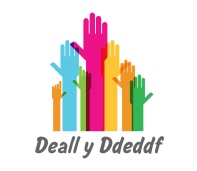 Bachgen, 11 oed, yn gwlychu ei hun yn yr ysgolBachgen, 15 oed, am ddychwelyd i fyw gartref gyda’i fam a’i phartner sy’n 
ei cham-drinMerch, 14 oed, yn 
gwrthod mynd adref am 11pm am ei bod eisiau aros allan gyda’i ffrindiauBachgen, 8 oed, yn 
dewis gwisgo tiara a phaent ewinedd gliter i ‘barti pêl-droed’ ffrindMenyw, 82 oed, yn gweiddi a rhegi yn y strydMenyw, 36 oed, yn gwrthod trallwysiad gwaed am resymau crefyddolDad yn gwrthod prynu 
afal i’w blentyn mewn archfarchnadMerch, 13 oed, yn dewis mynd yn feichiogMam yn gweiddi ar ei phlentyn 3 oed yn y strydDyn, 47 oed, yn crio yn 
y stryd oherwydd ei fod wedi colli’r bws